Klausur            Mathematik				Semester 04TTName ............................				19. Juni 20121)	Gegeben ist jeweils die Funktion f(t). Sie stellt folgendes dar: 	a) Leistungsverlauf an einem Solargenerator p(t). 	Die gewonnene Energie ergibt sich aus
 der Ableitung oder 	 dem Integral	b) Verlauf einer gefahrenen Strecke s(t). 	Die Geschwindigkeit ergibt sich aus	 der Ableitung oder 	 dem Integral	c) Momentangeschwindigkeit eines Formel1-Autos v(t).     Die Beschleunigung ergibt sich aus	 der Ableitung oder 	 dem Integral	d) Momentaner Datendurchsatz eines Modems d(t) in kB/s.  Die gesamte Datenmenge der online-Verbindung ergibt sich aus  der Ableitung oder               dem Integral
kreuze bitte jeweils an, ob sich die gesuchte Größe durch differenzieren oder integrieren ergibt.	8P.2)	Bestimme für die folgenden Funktionen jeweils die Ableitungsfunktion:a) 	b) 	c) f3(x) = xcos(x) 		9P.3)	Gegeben ist die Funktion mit der Funktionsgleichung   f(x) = x 3 – 3x2 + 2 .Berechne die exakten Koordinaten von fMax und fMinGib an, wie sich die gesamte eingeschlossene Fläche zwischen der Funktion und der x-Achse berechnen lässt.	7P.4)	a) Erläutere anhand des Bildes aus Aufg. 4, was ein Wendepunkt ist und woran er in diesem Beispiel zu erkennen ist, welche Koordinaten dieser Punkt in etwa hat und wie man ihn exakt bestimmen kann. 	b) Berechne den Wendepunkt.			7P.5)	Die folgende Funktion zeigt den Verlauf des Stromes eines Ausschaltvorganges: i(t) = 0,5Ae-t/τ, τ =3ms
a) Wie lautet das bestimmte Integral, mit dem man die gesamte abfließende Ladung berechnen kann?	b) Beweise, dass F(t) = -0,5Aτe-t/τ eine Stammfunktion ist.	c) Berechne die gesamte Ladung.			9P.Für eine ausreichende Leistung ist die Lösung der Aufgaben: zwei aus 1); 2)a,b. 3)b, 4)a, 5)a  hinreichend, also 18Pkt.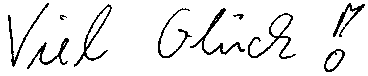 